Seed DissectionPurpose:  To dissect a seed, identify the parts, and learn the function of each part.Part One:  Dry Seed ObservationLook carefully at the lima bean.  Examine it with a hands lens.Make qualitative observations (describe what you see).________________________________________________________________________________________________________________________________________________________________________________________________________________________Draw the lima bean.Part Two:  Soaked Seed ObservationUse a hand lens to examine the soaked lima bean.  Compare the soaked bean to the dry bean.  What differences do you see?____________________________________________________________________________________________________________Carefully remove the outside covering of the soaked bean.  Gently pull apart the two halves of the seed.  Examine each half with a hands lens.    What do you inside the seed?  ____________________________________________________________________________________________________________	______________________________________________________Draw what you see inside the bean.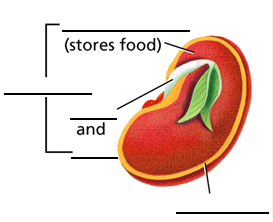 Seed DissectionPurpose:  To dissect a seed, identify the parts, and learn the function of each part.Part One:  Dry Seed ObservationLook carefully at the lima bean.  Examine it with a hands lens.Make qualitative observations (describe what you see).________________________________________________________________________________________________________________________________________________________________________________________________________________________Draw the lima bean.Part Two:  Soaked Seed ObservationUse a hand lens to examine the soaked lima bean.  Compare the soaked bean to the dry bean.  What differences do you see?____________________________________________________________________________________________________________Carefully remove the outside covering of the soaked bean.  Gently pull apart the two halves of the seed.  Examine each half with a hands lens.    What do you inside the seed?  ____________________________________________________________________________________________________________	______________________________________________________Draw what you see inside the bean.